Styremøte i Furusjøvegen SA, Parken Kafe og Grill, 08.06.17   kl 1900Til stede: Leif Åndheim, Magne Båtstad, Tore Jørgensen, Lars Blekastad, Knut Perstuen og Ingebreth Sandbu.Saksliste:1.Svarbrev fra LøypelagetSvaret ble diskutert og gjennomgått.Det hevdes at reguleringsplanen og lang tids praksis gir løypelaget tillatelse til bruk av vegen. Dette er ikke korrekt, Viser til tidligere brev på nettsida vår fra kommunen om at slik tillatelse ikke er gitt.Vedtak:  Brøyteomkostningene dekkes av vegselskapet overfor Bjørnvolden Maskin i første omgang. Styret vil i etterkant av forfall sende ett regresskrav til Løypelaget på same beløp.2. Årsmelding gjennomgang og fastsetting av årsmøtetVedtak: Årsmelding gjennomgått og godkjent. Årsmøte fastlagt til 06.07.17 på Otta.3. Status jordskiftesaka og arealplanenOrientering omkring forberedelsene til jordskiftesaka som skal foregå i Otta Kulturhus den 14. og 15. juni.Ang. arealplanen så har kommunen ikke endret på sitt vedtak om at planen er juridisk bindene selv om Lovlighetskontrollen slår fast at planen ikke er juridisk bindene.4. Status bomstasjonenPr dato ser det ut til at alt fungere som det skal. En del brukerfeil nå i oppstarten var å forvente. 5. Vedlikeholdsarbeid. Høvling / salting /grusing.Før åpninga av vegen for personbiler ble vegen skrapt/høvla med lett utstyr. Når vegen omsider tørker opp. (mye blaute områder ennå) vi vegen bli høvla og salta. Salt er bestilt hos Mesta. Vi må skifte flere stikkrenner som er ødelagt av frosten siste vinter. En del grus må kjøres innpå til lapping og til repprasjoner.6 Eventuelt.Ref: leder.Saksliste styremøte i Furusjøvegen SA 03 04 17 Otta. 1.Gjennomgang av svar fra Hedmark fylke (FM) ang lovlighetskontrollen av Sel kommunes arealplan.FM Hedmark har i sin gjennomgang sett på om kommunen har fulgt forvaltningsloven i saksgangen vedrørende arealplanen.FM har ikke sett på de privatrettslige sidene av arealplanen grunnet manglende mandat til å se på denne siden av planen.FM har likevel klart skrevet at planverket ikke er juridisk bindende slik kommunen har  skrevet i brev til alle som bidrog med innspill til arealplanen og i avisoppslag.FM har videre skrevet at Ulvangvegen klart er i sone 3 i Sølen Kletten planen. Ikke sone 2 og 3 som kommunen har skrevet i sin plan. 2. Ref møte i veilaga ang brøyting etter påske. Tjønnbakkvegen SA inviterte Ulvangsvegen, Furusjøvegen og entreprenørene Nårstad og Bjørnvolden til møte der temaet var oppbrøyting av vegene etter endt vintersesong. Det er ønskelig å samordne brøyting så langt det lar seg gjøre. Dette var alle vegselskapa enige om. 3. Brev Løypelaget ang brøyting etter påske. Til  Løypelagetv/Geir Saastad                                                                                   Otta, 03,04, 2017 Vi ser av utlagt informasjon på Mysuseter Vel og Løypelagets nettsider at det blir forventet at styret i Furusjøvegen gjør om sitt styrevedtak angående løypekjøring.Styret har fattet sitt vedtak på grunnlag av advokathenvisninger til lovverk og rettskraftige dommer som klart begrenser styrets myndighet i denne saken. Vedtaket blir ikke endret. Da vi ble gjort oppmerksom på at Løypelaget hadde lagt ut informasjon om oppstart av løypekjøring uten at vegselskapet var orientert,  tok vi kontakt med kommunen og spurte om de hadde gitt tillatelse til løypekjøring.  Legger ved denne korrespondansen som også er å finne på postmottak i kommunen. Ettersom Løypelaget, til tross for at tillatelse ikke er gitt hverken fra kommunen eller styret i Furusjøvegen, likevel har kjørt løypepreparingsmaskin på Furusjøvegen, så må det være helt klart at etter endt skisesong på Mysuseter må Løypelaget dekke kostnadene med å klargjøre Furusjøvegen for bilkjøring.  I den forbindelse opplyses det at i møte mellom Ulvangsvegen, Tjønnbakkvegen, Furusjøvegen og Nårstad/Bjørnvolden den 20.02 17, ble det gjort avtale om at brøyting av vegene skulle samordnes så godt som mulig for å spare kostnader for alle parter. Forøvrig gjorde vi oppmerksom på at dersom noen av andelshaverne ønsket brøyting av veien i henhold til servituttloven, så er det vegselskapets oppgave å legge forholdene til rette for dette. Dette punktet var også tatt med i avtalen mellom Løypelaget og vegstyret i avtalen 2014 og 2015.For styret i Furusjøvegen SA Ingebreth D. Sandbu-styreleder Furusjøvegen SA- Vedlagt svar fra kommunen ang tillatelse til løypemaskinkjøring på Furusjøvegen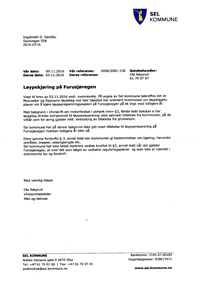 